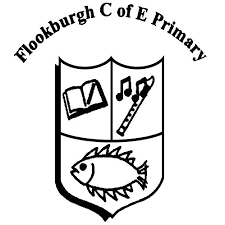 Flookburgh C of E Primary SchoolPhysical Education Knowledge: EYFSFlookburgh C of E Primary SchoolPhysical Education Knowledge: EYFSFlookburgh C of E Primary SchoolPhysical Education Knowledge: EYFSFlookburgh C of E Primary SchoolPhysical Education Knowledge: EYFSPersonal, Social and Emotional Development: Managing SelfPersonal, Social and Emotional Development:  Building RelationshipsPhysical Development: Gross Motor SkillsExpressive Arts and Designs: Being Imaginative and ExpressiveBe confident to try new activities and show independce, resilience and perseverance in the face of a challenge.Explain the reasons for rules, know right from wrong and try to behave accordingly.Manage their own basic hygience and personal needs, including dressingWork and play cooperatively and take turns with others.Negotiate space and obstacles safely, with consideration for themselves and otehrs.Demonstrate stength, balance and coordination when playing.Move enrgetically, such as running, jumping, dancing, hopping, skipping and climbing.Perform songs, rhymes, poems and stories with others, and (when appropriate) try to move in time with music.Flookburgh C of E Primary SchoolPhysical Education : Key Stage 1Flookburgh C of E Primary SchoolPhysical Education : Key Stage 1Flookburgh C of E Primary SchoolPhysical Education : Key Stage 1Flookburgh C of E Primary SchoolPhysical Education : Key Stage 1Gymnastics MovementBasic Movements and Team GamesDanceNational curriculumDeveloping balance, agility and co-ordination, and begin to apply these in a range of activities ​Master basic movements including running, jumping, throwing and catching, as well as participate in team games, developing simple tactics for attacking and defending ​Perform dances using simple movement patterns​Knowledge acquiredMake body curled, tense, stretched and relaxed​Control body when travelling and balancing​Copy sequences and repeat them​Roll, curl, travel and balance in different ways​Plan and perform a sequence of movements​Improve sequence based on feedback​Think of more than one way to create a sequence which follows some ‘rules’​Throw underarm​Throw and kick in different ways​Use hitting, kicking and/or rolling in a game​Decide the best space to be in during a game​Use a tactic in a game​Follow rulesPerform own dance moves​Copy or make up a short dance​Move safely in a space​Change rhythm, speed, level and direction in dance​Make a sequence by linking sections together​Use dance to show a mood or feelingFlookburgh c of e primary schoolPhysical education: lower key stage 2Flookburgh c of e primary schoolPhysical education: lower key stage 2Flookburgh c of e primary schoolPhysical education: lower key stage 2AthleticsCompetitive gamesGymnasticsGymnasticsUse running, jumping, throwing and catching in isolation and in combination ​Play competitive games, modified where appropriate [for example, badminton, basketball, cricket, football, hockey, netball, rounders and tennis], and apply basic principles suitable for attacking and defending ​Develop flexibility, strength, technique, control and balance [for example, through athletics and gymnastics] ​​Develop flexibility, strength, technique, control and balance [for example, through athletics and gymnastics] ​​Run at fast, medium and slow speeds; changing speed and direction​Take part in a relay, remembering when to run and what to do​Sprint over a short distance and show stamina when running over a long distance​Jump in different ways​Throw in different ways and hit a target, when neededBe aware of space and use it to support team-mates and to cause problems for the opposition​Know and use rules fairly​Throw and catch accurately with one hand​Hit a ball accurately with control​Vary tactics and adapt skills depending on what is happening in a gameAdapt sequences to suit different types of apparatus and criteria​Explain how strength and suppleness affect performance​Move in a controlled way​Include change of speed and direction in a sequence​Work with a partner to create, repeat and improve a sequence with at least three phasesAdapt sequences to suit different types of apparatus and criteria​Explain how strength and suppleness affect performance​Move in a controlled way​Include change of speed and direction in a sequence​Work with a partner to create, repeat and improve a sequence with at least three phasesDanceOutdoor and adventurous activityEvaluateEvaluatePerform dances using a range of movement patterns ​Take part in outdoor and adventurous activity challenges both individually and within a team ​Compare their performances with previous ones and demonstrate improvement to achieve their personal best​Compare their performances with previous ones and demonstrate improvement to achieve their personal best​Improvise freely and translate ideas from a stimulus into movement​Share and create phrases with a partner and small groupRemember and repeat dance perform phrases​Take the lead when working with a partner or group​Use dance to communicate an ideaFollow a map in a familiar context​Use clues to follow a route​Follow a route safely​Follow a map in a (more demanding) familiar context​Follow a route within a time limitCompare and contrast gymnastic sequences​Recognise own improvement in ball games​Provide support and advice to others in gymnastics and dance​Be prepared to listen to the ideas of othersCompare and contrast gymnastic sequences​Recognise own improvement in ball games​Provide support and advice to others in gymnastics and dance​Be prepared to listen to the ideas of othersFlookburgh C of E Primary SchoolPhysical Education: Upper Key Stage 2Flookburgh C of E Primary SchoolPhysical Education: Upper Key Stage 2Flookburgh C of E Primary SchoolPhysical Education: Upper Key Stage 2AthleticsCompetitive GamesGymnasticsGymnasticsUse running, jumping, throwing and catching in isolation and in combination ​Play competitive games, modified where appropriate [for example, badminton, basketball, cricket, football, hockey, netball, rounders and tennis], and apply basic principles suitable for attacking and defending ​Develop flexibility, strength, technique, control and balance [for example, through athletics and gymnastics] ​​Develop flexibility, strength, technique, control and balance [for example, through athletics and gymnastics] ​​Controlled when taking off and landing​Throw with increasing accuracy​Combine running and jumping​Demonstrate stamina and increase strengthGain possession by working a team and pass in different ways​Choose a specific tactic for defending and attacking​Use a number of techniques to pass, dribble and shoot​Agree and explain rules to others​Work as a team and communicate a plan​Lead others in a game situation when the need arisesMake complex extended sequences​Combine action, balance and shape​Perform consistently to different audiences​Combine own work with that of others​Sequences to specific timingsMake complex extended sequences​Combine action, balance and shape​Perform consistently to different audiences​Combine own work with that of others​Sequences to specific timingsDanceOutdoor and Adventurous ActivityEvaluateEvaluatePerform dances using a range of movement pattern sTake part in outdoor and adventurous activity challenges both individually and within a team ​Compare their performances with previous ones and demonstrate improvement to achieve their personal best​Compare their performances with previous ones and demonstrate improvement to achieve their personal best​Compose own dances in a creative way​Perform dance to an accompaniment​Dance shows clarity, fluency, accuracy and consistency​Develop sequences in a specific style​Choose own music and styleFollow a map into an unknown location​Use clues and a compass to navigate a route​Change route to overcome a problem​Use new information to change route​Plan a route and a series of clues for someone else​Plan with others, taking account of safety and dangerPick up on something a partner does well and also on something that can be improved​Know why own performance was better or not as good as their last​Know which sports they are good at and find out how to improve furtherPick up on something a partner does well and also on something that can be improved​Know why own performance was better or not as good as their last​Know which sports they are good at and find out how to improve further